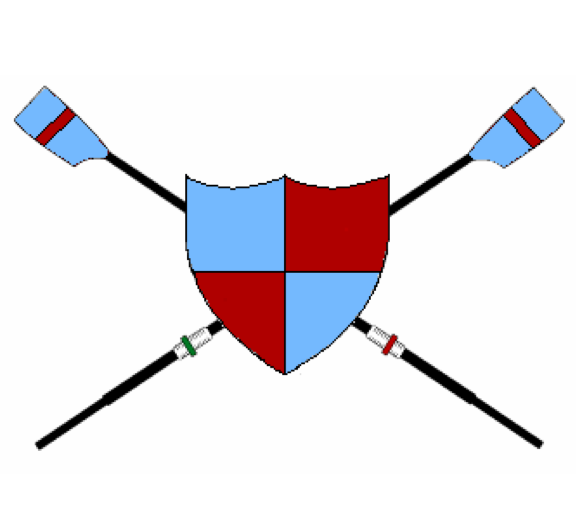 Lymington Amateur Rowing Club Proposed Race Calendar 2024N.B. For Offshore Beach Sprints details see - https://www.positivefloat.info/eventstableDateEventLocationComment27th Jan 2024Weybridge Winter HeadWeybridgeAll squads17th Feb 2024Henley 4s & 8sHenleySLARC & Adult25th February 2024Head of the Stour Christchurch All Club1st March 2024National Junior Indoor Rowing ChampionshipsLondonJuniors only.9th March 2024WEHORRLondonEight only16th March 2024Kingston HeadLondon23rd March 2024BTC Spring HORRSouthamptonSmall boats & 4s22nd March 2024Oarsport Sculling HeadEton Dorney LakeJuniors23rd March 2024HORRLondonMen’s Squad Only24th March 2024Vets HeadLondonVets Eight28th March 2024Schools HeadLondonJunior Eight??13th April 2024Southampton Coastal Fours HORRSouthamptonAdult squad13th April 2024Mayflower Offshore racePlymouthFISA Offshore20th April 2024Junior Interregional ChampsNottinghamJ16 downwards27th April 2024Coastal Barbarians Offshore RaceSwanageFISA Offshore18th May 2024Milford RegattaMilfordAll Crews25th May 2024Poole RegattaHamworthy Park, PooleAll Crews25th May 2024Torquay Offshore RaceTorquayFISA Offshore1st June 2024Christchurch RegattaChristchurchJ16 4+ & Adults/ SLARC8th June 2024Ryde RegattaIsle of WightJ16 4+ & Adults/SLARC9th June 2024Shanklin RegattaIsle of WightJ14 & 16 Quads & Adults/SLARC15th June 2024Coalporters RegattaSouthamptonAdult/SLARC21-23rd June 2024Women’s Henley RegattaHenleyLadies Crews?22nd June 2024BTC RegattaWeston Shore, SouthamptonJ16 4+, Adult & SLARC29th June 2024Swanage RegattaSwanageAll Crews2nd to 7th July 2024Henley Royal RegattaHenleyBlazer Time6th July 2024Woolston RegattaWeston Shore, SouthamptonJ16 Sculls and J16 4+, Adult/SLARC Crews 12-13th July 2024Henley Masters RegattaHenleyMasters crews13th July 2024Itchen Imperial RegattaSouthamptonJ16 1x and J16 4+, Adult/SLARC20th July 2024Southsea RegattaPortsmouthAll Crews3rd and 4th August 2024Newport 4s and Small Boats RegattaNewport (Isle of Wight)Adult, SLARC10th August 2024Coalporters Junior RegattaSouthamptonNon-Champ and SLARC/JLARC24th August 2024Dartmouth Royal RegattaDartmouth14th September 2024South Coast ChampionshipsWeston ShoreJ14 and J16 4x+, Adult & SLARC14th September 2024Carrick RC Offshore raceFalmouthFISA Offshore28th September 2024Exmouth Offshore RaceExmouthFISA Offshore12th October 2024Teign Scullers Offshore RaceTeignmouthFISA Offshore26th October 2024Torquay Offshore Race TorquayFISA OffshoreEnd of Sept/ Oct.Itchen Junior RegattaSouthamptonJLARC Only